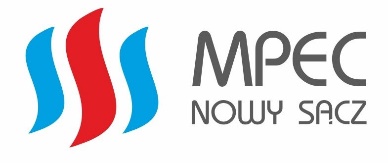 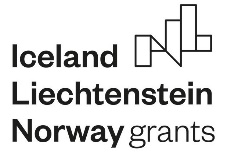 Nowy Sącz, dnia 27 kwietnia 2023 r.Sprawa: ZP.60.DIN.10.2022        Dotyczy: postępowania o udzielenie zamówienia sektorowego (robota budowlana), nie podlegającego pod ustawę prawo zamówień publicznych na podstawie art. 2 ust. 1 pkt 2) w związku z art. 5 ust. 4 pkt 3) ustawy p.z.p. (wartość zamówienia niższa niż progi unijne), prowadzonego w trybie przetargu nieograniczonego.Ogłoszenie o przetargu nieograniczonymMiejskie Przedsiębiorstwo Energetyki Cieplnej Sp. z o.o. w Nowym Sączuul. Wiśniowieckiego 56 ogłasza przetarg nieograniczony na:Wykonanie zadania pn.:,,Rozbudowa sieci ciepłowniczej w kierunku ul. Matejki oraz Długosza w Nowym Sączu wraz 
z przyłączami ciepłowniczymi do budynków  Długosza 17, Długosza 35, Matejki 28, Matejki 32 oraz  technologią węzłów cieplnych”w ramach zadania „Likwidacja 4 kotłów gazowych (Długosza 35, Matejki 28), wykonanie przyłącza, sieci do budynku, węzłów”w ramach projektu ,,Nowe Źródła Energii w MPEC Nowy Sącz”Postępowanie prowadzone jest wg zasady konkurencyjności opisanej w „Wytycznych w zakresie udzielania zamówień w ramach Mechanizmu Finansowego EOG na lata 2014-2021 oraz Norweskiego Mechanizmu Finansowego na lata 2014-2021” oraz zapisów „Regulaminu udzielania zamówień MPEC Sp.  z o. o. w Nowym Sączu” – zamieszczonego na stronie internetowej Zamawiającego i do wglądu 
w siedzibie Zamawiającego. Ogłoszenie o przetargu zamieszczone jest na stronie internetowej bazy konkurencyjności, na stronie internetowej Zamawiającego.Tytuł projektu: ,,Nowe Źródła Energii w MPEC Nowy Sącz”Termin składania ofert upływa w dniu 12 maja 2023 r. o godz. 12.00Przedmiotem zamówienia jest wykonanie zadania pn.: „Rozbudowa sieci ciepłowniczej w kierunku 
ul. Matejki oraz Długosza w Nowym Sączu wraz z przyłączami ciepłowniczymi do budynków Długosza 17, Długosza 35, Matejki 28, Matejki 32 oraz technologią węzłów cieplnych”, wg „Szczegółowego opisu przedmiotu zamówienia” – zał. nr 1 do specyfikacji/ umowy oraz postanowień SIWZ i załączników do SIWZ.Główny przedmiot zamówienia:CPV 45231110-9 – Roboty budowlane w zakresie kładzenia rurociągów.Przedmioty dodatkowe:CPV 45100000-8	– 	Przygotowanie terenu pod budowęCPV 45110000-1	– 	Roboty w zakresie burzenia i rozbiórki. Roboty ziemne. CPV 45111000-8	– 	Roboty w zakresie burzenia i rozbiórki. Roboty ziemne. CPV 45111100-9	– 	Roboty w zakresie burzenia CPV 45111200-0	– 	Roboty w zakresie przygotowania terenu pod budowę i roboty ziemneCPV 45111220-6	– 	Roboty w zakresie usuwania gruzuCPV 45112000-5	– 	Roboty w zakresie usuwania gleby CPV 45112210-5	– 	Usuwanie wierzchniej warstwy ziemi CPV 45112710-5	– 	Roboty w zakresie kształtowania terenów zielonychCPV 45233252-0	–		Roboty w zakresie nawierzchni ulicCPV 45200000-9	– 	Roboty budowalne w zakresie wznoszenia kompletnych obiektów budowlanychCPV 45230000-8	–	Roboty budowlane w zakresie budowy rurociągów, linii komunikacyjnych i elektroenergetycznych, autostrad, dróg, lotnisk i kolei; wyrównywanie terenuCPV 45231000-5	– 	Roboty budowlane w zakresie budowy rurociągówCPV 45231100-6 	–		Ogólne roboty budowlane związane z budową rurociągówCPV 45231110-9	– 	Układanie rurociągówCPV 45233000-9	– 	Roboty w zakresie wykonywania nawierzchni drógCPV 45233222-1	– 	Roboty w zakresie chodnikówCPV 45233280-5	– 	Wznoszenie barier drogowychCPV 45233290-8	– 	Instalowanie znaków drogowychCPV 45300000-0	– 	Roboty w zakresie instalacji budowlanychCPV 45312000-7	– 	Instalowanie systemu alarmowegoCPV 45320000-6	– 	Roboty izolacyjneCPV 45231112-3	–		Instalacja rurociągówCPV 45232141-2	–		Roboty grzewczeCPV 45232140-5	–		Roboty budowlane w zakresie lokalnych sieci grzewczychCPV 45300000-0	–		Roboty instalacyjne w budynkachCPV 45330000-9	–		Roboty instalacyjne wodno-kanalizacyjne i sanitarneCPV 45311000-0	– 	Roboty w zakresie okablowania oraz instalacji elektrycznychCPV 45310000-3	–		Roboty instalacyjne elektryczneCPV 45311100-1	– 	Roboty w zakresie okablowania elektrycznegoCPV 45311200-2	–		Roboty w zakresie instalacji elektrycznychCPV 45315100-9	–		Instalacyjne roboty elektrotechniczneCPV 45315300-1	–		Instalacje zasilania elektrycznegoCPV 45321000-3	–		Izolacja cieplnaCPV 45331000-6	–		Instalowanie urządzeń grzewczych, wentylacyjnych i klimatyzacyjnychCPV 45400000-1	– 	Roboty wykończeniowe w zakresie obiektów budowlanychCPV 09323000-9    –    Węzeł cieplny lokalnyCPV 43322000-6    –    Urządzenia do demontażu.Zamawiający nie dopuszcza składania ofert częściowych i wariantowych.Zamawiający nie przewiduje udzielenia w okresie 3 lat od dnia udzielenia zamówienia podstawowego, wybranemu zgodnie z zasadą konkurencyjności Wykonawcy, zamówień polegających na powtórzeniu podobnych usług lub robót budowlanych. Termin realizacji zamówienia: Terminy realizacji poszczególnych zadań określone będą w „Harmonogramie rzeczowo-finansowym” stanowiącym załącznik nr 3 do umowy. Szczegóły uzgodnione zostaną z wybranym Wykonawcą przed zawarciem umowy.Wykonanie sieci, przyłączy, węzłów - od 22 maja 2023 r. do 31 sierpnia 2023 r.Wykonanie całości przedmiotu umowy – do 29 września 2023 r.Wadium – 50.000,00 złPrzy wyborze oferty Zamawiający będzie się kierował następującym kryterium:najniższa łączna cena ofertowa brutto za całość zamówienia – 100 pktOgłoszenie, SIWZ i załączniki – pobierz załączniki.zał. nr 1 	– 	„Szczegółowy opis przedmiotu zamówienia” (także jako zał. nr 1 do umowy),zał. nr 2	–  	Przedmiary robót (2a, 2b, 2c, 2d, 2e, 2f, 2g, 2h, 2i, 2j, 2k),zał. nr 3	–  	Wzór umowy,zał. nr 4	–  	Oświadczenie o dysponowaniu osobami,zał. nr 5	–  	Wykaz wykonanych robót,zał. nr 6 	–  	Oświadczenie o polisie OC,zał. nr 7	–  	Oświadczenie o braku okoliczności,zał. nr 8	–  	Harmonogram rzeczowo – finansowy (także jako zał. nr 3 do umowy),zał. nr 9	–  	Formularz „Oferta”,zał. nr 10	–  	Dokumentacja projektowa,zał. nr 11	–  	Karta gwarancyjna (także jako zał. nr 2 do umowy)zał. nr 12	–	Instrukcja spawania,zał. nr 12a    –	Instrukcja wykonywania zleconych podwykonawcom prac spawalniczych w MPEC,  zał. nr 13	–	Instrukcja wewnętrzna „Warunki techniczne projektowania, wykonania i odbioru sieci ciepłowniczych z rur i elementów preizolowanych”,zał. nr 14	–	Instrukcja wewnętrzna „Wytyczne projektowania oraz warunki techniczne projektowania, wykonania i odbioru węzłów ciepłowniczych”,zał. nr 15	–	Informacja RODO.